ELLE FOUNDATION INC.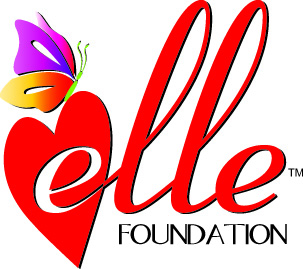 CREATING MEMORIES OF JOY FOR CHILDREN WITH CANCER BY GRANTING FINAL WISHES FOR CHILDREN BATTLING A RECURRENCEDonor Information:Please Print_______	__________________	_________________________Title	First Name	Last Name______________________________________________________________________________________Business Name (if applicable)______________________________________________________________________________________Street Address______________________________________	__________	________________City		State	Zip CodePhone #:_______________________________    E-Mail Address: ___________________________________Contribution:       ______$50   _____$100    ____$250      ____$500    ____$1000   ____Other   $________My Donation is:  ______ In Honor of   ______________________________   Occasion___________________         			(i.e. birthday, anniversary, marriage)                            ______In Memory of ______________________________                            ______In Memory of Lauren’s life and legacyPlease complete the section below if you would like a Letter of Donation Notification sent to the person/family named above (in honor or in memory of):_________	___________________________	__________________________________________Title	First Name	Last Name__________________________________________________________________________Street Address______________________________________	__________	________________City		State	Zip CodeMail this form, along with your check payable to the Elle Foundation Inc., to:Elle Foundation Inc.P.O. Box 8068Bridgewater, NJ 08807-8068www.ellefoundation.orgELLE FOUNDATION INC. QUALIFIES FOR MANY COMPANIES’ MATCHING GIFT PROGRAMS. EMPLOYEES CAN DIRECT THEIR AT-WORK UNITED WAY DONATIONS TO THE ELLE FOUNDATION.LIKE US ON FACEBOOK AT ELLE FOUNDATION INC NEWS.Check#:                                                             Check Date:                Elle Foundation, Inc. (Tax ID # 26-4755717) is a 501(C)(3) tax-exempt non-profit organization.